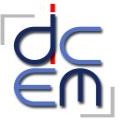 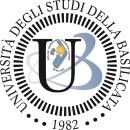 Allegato 1Anno Accademico 2023-2024OBIETTIVI FORMATIVI E RISULTATI DI APPRENDIMENTOConoscenza e capacità di comprensione.Lo studente deve dimostrare di conoscere e di saper comprendere gli argomenti base e le problematiche relative della disciplina,con particolare riferimento agli argomenti trattati.Capacità di applicare conoscenze e competenzeIl corso intende avviare alla lettura\ decodifica del testo letterario,attraverso lezioni orientate e la lettura guidata di testi.Lo studente deve dimostrare un corretto approccio al testo letterario e al contempo deve dimostrare di conoscere e di padroneggiare le metodologie di base della disciplina.L’acquisizione di tali competenze e metodologie è resa possibile attraverso la partecipazione a lezioni di didattica frontale e sarà verificata attraverso una prova di profitto a fine corso.Autonomia di giudizioLo studente deve dimostrare un approccio corretto e autonomo al testo letterario e deve altresì mostrare una corretta capacità critica nei confronti dell’opera letteraria, alla luce delle più recenti metodologie.Abilità comunicativeLo studente deve dimostrare una matura e consapevole capacità di comunicazione e, in particolare,deve dimostrare un uso corretto del linguaggio specifico della disciplina e la capacità di discutere e spiegare in maniera corretta gli argomenti presi in esame all’ interno del corso.Capacità di apprendimentoGrazie alla frequenza alle lezioni, lo studente deve dimostrare di aver acquisito una autonoma capacita di approccio al testo letterario e allo stesso tempo deve mostrare di essere in grado di aggiornarsi, in modo autonomo, attraverso la consultazione di testi critici relativi alle tematiche di base della disciplina.1 Le date di esame sono soggette a possibili modifiche. Consultare il sito del Corso di Studio o del docente per eventuali aggiornamentiDOCENTEDOCENTEe-mail:maumas18@libero.itSito web:Telefono:0804954417Cellulare di servizio:Lingua di insegnamento: italianoLingua di insegnamento: italianoN° CFU	_12 	di cuiLezioni frontali		12		 Laboratorio… 	 		Esercitazione	 	Altro	 	N° ORE	60 	di cuiLezioni frontali                     60		 Laboratorio… 	 	Esercitazione	 	Altro	 	SEDE: Matera (specificare Plesso)san RoccoDIPARTIMENTO: DiCEMPERIODO DI SVOLGIMENTO DELLE LEZIONI: 9 ottobre – 14 dicembre 2023PERIODO DI SVOLGIMENTO DELLE LEZIONI: 9 ottobre – 14 dicembre 2023